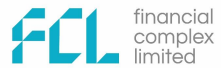 SMALL CONTRACTOR REGISTRY APPLICATIONBusiness NameIndividual NameAddressPhone Email AddressBusiness License NumberNIS NumberDriver’s License & Vehicle (License) Yes ☐ No ☐ (Vehicle) Yes ☐ No ☐Labor Cost per Hour/DaySpecific Skill Set (Please Note All that apply) • General Carpentry and Cabinetry • Mason • Drywall and Painting  • Carpet and Floor Installation • Welding and Minor Metal Work • Pressure Washing  • Plumbing • Electrical • AC Repair and Installation • Landscaper/Gardener Additional Skills or Expertise not listed:Specific Skill Set (Please Note All that apply) • General Carpentry and Cabinetry • Mason • Drywall and Painting  • Carpet and Floor Installation • Welding and Minor Metal Work • Pressure Washing  • Plumbing • Electrical • AC Repair and Installation • Landscaper/Gardener Additional Skills or Expertise not listed:Customer Reference: Name and Contact NumberCustomer Reference: Name and Contact NumberPlease include proof of Certificates (plumber, carpenter, roofer, etc)Please include proof of Certificates (plumber, carpenter, roofer, etc)